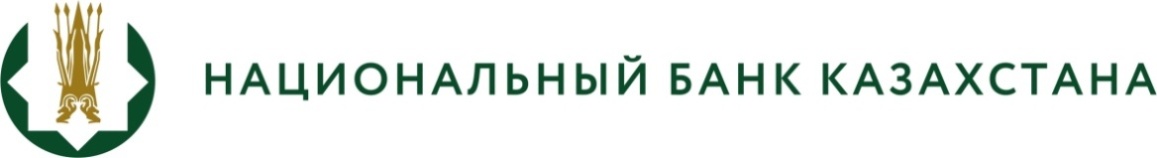 ПРЕСС - РЕЛИЗ №48Список банков по объему участия на торгах валютной парыдоллар США/ казахстанский тенге 16 сентября 2015 г.16 сентября 2015                                                                      г. АлматыБолее подробную информацию можно получить по телефонам:+7 (727) 270 46 39+7 (727) 270 45 85+7 (727) 330 24 97e-mail: press@nationalbank.kz www.nationalbank.kz Наименованиеобъем (долл. США)АО "Народный сберегательный банк Казахстана"58 000 000АО "QAZAQ BANKI"47 600 000ДБ АО "Алтын Банк"47 100 000АО "Казкоммерцбанк"35 500 000АО "AsiaCredit Bank (АзияКредит Банк)"32 700 000АО "Цеснабанк"28 250 000АО "Delta Bank"21 600 000АО "Банк "Bank RBK"20 750 000АО "Ситибанк Казахстан"20 700 000Евразийский банк развития19 000 000АО Дочерний Банк "Альфа-Банк"18 200 000АО "Нурбанк"16 750 000АО "Банк Развития Казахстана"16 500 000АО "Банк ЦентрКредит"14 650 000ДБ АО "Сбербанк России"13 100 000АО "Kaspi Bank"13 000 000АО "Банк Астаны"13 000 000АО "Дочерний Банк "RBS (Kazakhstan)"10 750 000АО "АТФБанк"9 500 000АО "Евразийский банк"7 000 000ДО АО Банк ВТБ (Казахстан)5 150 000АО "ForteBank"4 800 000АО "Казинвестбанк"2 750 000АО ДБ "ТПБК"500 000АО "КАЗАХСТАН-ЗИРААТ ИНТЕРНЕШНЛ БАНК"400 000АО "Хоум Кредит Банк"50 000